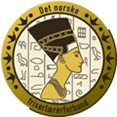 Program for årskurs Dnf 24.10. – 27.10. 2019DagTidTemaTorsdag24.10.201914.00 

Innsjekking Velkommen med noe å bite i.Torsdag24.10.201915.00- 18.00Medlemsmøte. Torsdag24.10.201920.00Felles middag på hotellet.Fredag25.10.201909.00-10.00Innledning/foredrag Ny strukturForedragsholdere:  LæreplananalyseFredag25.10.201912.00-13.00LunsjFredag25.10.201913.00-16.00Gruppearbeid med veiledere og oppsummering.Fredag25.10.201916.00-16.30Kaffe pause med noe å bite iFredag25.10.201916.30- 17.30ÅrsmøteFredag25.10.201919.30Felles middag på HotelletLørdag26. 10.201908.45 – 17.15Buss tur/retur fra hotellet til Breivang vgs.Lørdag26. 10.201909.30-12.00Pivot Point m Nancy Lørdag26. 10.201912.00-13.00Lunsj (bestille pizza/påsmurte bagetter).Lørdag26. 10.201913.00-17.00Pivot PointLørdag26. 10.201920.00Breivang vgs. inviterer til middag/blåturSøndag
27.10.201910.00 -11.30Oppsummering og evaluering av kurs.Ny strukturPP v/NancySøndag
27.10.201911.30-12.00Utsjekking Søndag
27.10.201912.00-13.00LunsjHjemreise for deltakerne- takk for denne gangSøndag
27.10.201913.30-16.00Styremøte med nye og gamle styremedlemmer på hotellet.